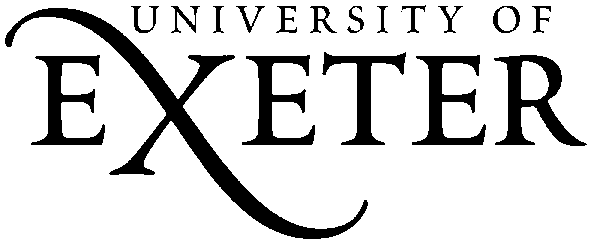 This supplementary information form is for students who applied for funding under the University’s initial round (Jan-Mar 2021) for UKRI COVID-19 Phase 2 Doctoral Extensions, and who wish to submit a revised request for in Round 2 for a longer extension period (max. 6 month period in total) than previously requested. This may be in light of feedback from the Panel in Round 1, or where there has been a change in circumstances which has impacted envisaged mitigations.  For queries on eligibility or the process, please contact pgr-extensions@exeter.ac.uk. This mailbox will be monitored by the PGR Support Team. The deadline for applications is midday 14 June 2021. UKRI Phase 2 COVID-19 Supplementary Information Form [re-applicants only]  STUDENT DETAILSSTUDENT DETAILSStudent nameStudent numberLead supervisorCollegeCASE FOR FURTHER FUNDING EXTENSION  Please read the Guidance for Applicants carefully before completing this section. 2a. Reason for revised extension request Please explain the reason for your request for a longer extension period.  You should, as applicable: Refer back to your original application and explain:Any barriers that have arisen in relation to the expected/planned mitigations set out in your original application Any revisions to the research plan or timetable set out in your original application (this may be in response to feedback from the panel in Round 1)Outline any new circumstances which result in the request for a longer extension period Max. 200 words2b. Confidentiality If you do not wish to discuss personal, confidential or sensitive information relating to your application with your supervisor, please contact pgr-extensions@exeter.ac.uk for advice on how to submit this information separately and confidentially to the panel for consideration. For information on how the information you provide within this form, or separately, will be used, please see our Guidance for Applicants    EXTENSION REQUEST3.a  Remaining doctoral research to be completed Please provide a brief update (max 200 words) on: the remaining doctoral research to be completedthe timeline for achieving this within the revised extension period  3.b Additional period of extension requestedExtension awarded in Round 1 (months):  Additional period of extensions requested in Round 2 (months): Total extension period (must not exceed 6 months): SUPPORTING INFORMATION4.a Supporting information – general You may submit with the form any supporting documentation relevant to your application.  This is not mandatory, and should only be provided in corroboration of your case and not in lieu of completing the form itself.  You do not need to resubmit any evidence provide in Round 1. Panel assessment will be based on the information given in the form.4.b Individual circumstances If you provided supporting information on individual circumstance in Round 1, have your circumstances changed?  Yes – please go to 4c No – if your circumstances have not changed, and you have referred back to those circumstances in Section 2, we will consider any previously submitted supporting information to still be applicable. 4.c Supporting information – individual circumstances Students who are applying for extensions on the basis of health or wellbeing impacts – e.g. long- term illness, disability or neurodivergence – may currently have formalised support in place.  Please indicate whether any of the following apply to the change in your circumstances: I now have an Individual Learning Plan (ILP) in place  I am now receiving support via the HWSSP process  I am now receiving support through the Disabled Students AllowanceTo minimise the need for new evidence, if you have ticked one of the boxes above, we will seek confirmation from the University Wellbeing Team, or your student record, of your individual circumstances as described within Section 2.  If the University wellbeing services teams are not aware of your condition or you have additional evidence for your condition not covered by the above, you may attach this to your application (typical evidence would comprise existing medical certification).  Sensitive information attached as evidence to this application or from University Support Services will be treated confidentially and only shared with the Chair of the award panel where strictly necessary.  Student and supervisor STATEMENTStudent and supervisor STATEMENTYou and your supervisor should review this form, and confirm that you are both in agreement with the information provided in section 2 and 3, and with the statements below (please check boxes). You and your supervisor should review this form, and confirm that you are both in agreement with the information provided in section 2 and 3, and with the statements below (please check boxes). The case for extension relates to immitigable COVID-19 delays only (this funding cannot be used to compensate for earlier or subsequent setbacks or progression issues). The period of funding extension requested is solely to enable the completion of doctoral research (other doctoral activities such as publication writing, training or conference attendance cannot be supported from this fund)You have in place an updated project plan for completion of the doctoral research within the extended timeframeStudent signature: Date: Supervisor signature:Date: Please submit your completed and signed application form  to pgr-extensions@exeter.ac.ukThe deadline for applications is midday 14 June 2021. Please submit your completed and signed application form  to pgr-extensions@exeter.ac.ukThe deadline for applications is midday 14 June 2021. NEXT STEPS What happens next? For information on the assessment process and timelines, and how the information you provide within this form, or separately, will be used and by whom, please see section our Guidance for Applicants  